от 10.06.2015 г.									     	  № 553О проведении соревнований по дворовому футболу,посвященного  празднованию Дня России В целях реализации мероприятий подпрограммы «Спортивный город» муниципальной целевой программы «Социальная среда» города Мирного Мирнинского района Республики Саха (Якутия) на 2013 – 2017 годы, городская Администрация постановляет:1. Провести с 10 по 12 июня 2015 г. соревнования по дворовому футболу, посвященные  празднованию Дня России.2. Утвердить прилагаемое Положение о проведении соревнований по дворовому футболу , посвященные празднованию Дня России.3. Управлению по бухгалтерскому учету (И.А. Бутакова) произвести оплату расходов  в соответствии с Муниципальным контрактом от 17 апреля 2015 г. № 3143302031215000038.4. Опубликовать настоящее Постановление на официальном сайте городской Администрации (www.gorodmirny.ru).  	5.  Контроль исполнения настоящего Постановления возложить на Заместителя  Главы  Администрации  по  социальным   вопросам   Кузниченко А.Н.Глава города             	               А.В. БасыровПОЛОЖЕНИЕо проведении соревнований по уличному футболупосвященных, празднованию Дня России   1. ЦЕЛЬ ПРОВЕДЕНИЯПропаганда здорового образа жизни.Популяризации футбола.Приобщение широких масс населения к регулярным занятиям спортом.  2. РУКОВОДСТВО ПРОВЕДЕНИЕМОбщее руководство проведением соревнований осуществляется отделом по физической культуре и спорту городской Администрации. Непосредственное проведение соревнований  возлагается на судейскую коллегию.Главный судья соревнований  - Кулагин А.С.Главный секретарь                   - Ерыгин И.В.3. СРОКИ И МЕСТО ПРОВЕДЕНИЯ, УЧАСТНИКИСоревнования  по уличному футболу будут проводиться на спортивных площадках «Факел» ул. Советская и Тиханова 15/1 с 10 по 12 июня 2015года.Начало  соревнований   10-00 часов на  спортивной площадке «Факел» ул. Советская. К участию допускаются дети ( возраст 14 включительно).4. ПОДВЕДЕНИЕ ИТОГОВ И НАГРАЖДЕНИЕУчастники, занявшие призовые места, награждаются дипломами,  кубками, медалями и ценными призами  предоставленными отделом по физической культуре и спорту городской Администрации.__________________________________________________________АДМИНИСТРАЦИЯМУНИЦИПАЛЬНОГО ОБРАЗОВАНИЯ«Город Мирный»МИРНИНСКОГО РАЙОНАПОСТАНОВЛЕНИЕ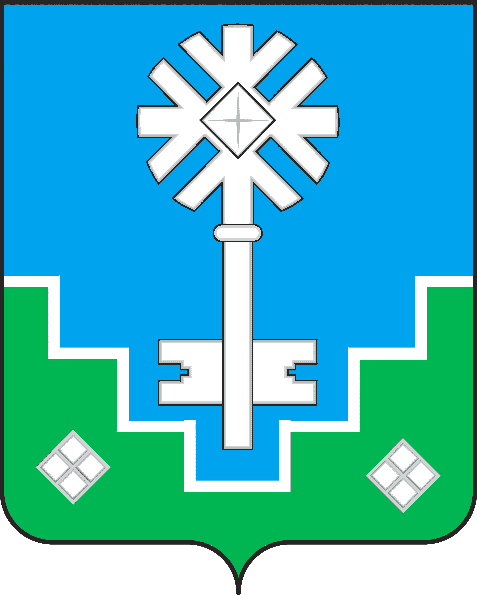 МИИРИНЭЙ ОРОЙУОНУН«Мииринэй куорат»МУНИЦИПАЛЬНАЙ ТЭРИЛЛИИ ДЬАhАЛТАТАУУРААХУТВЕРЖДЕНОПостановлением городской Администрации от  10.06.2015 г. № 553